H L Á Š E N Í    M Í S T N Í H O    R O Z H L A S U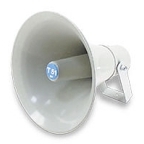 STŘEDA – 10. 2. 2016Milí spoluobčané!Přeji vám hezké odpoledne.Poslechněte si hlášení.Všichni jste srdečně zváni do nově otevřeného BISTRA U RŮŽENKY. Na čepu je pro vás připravená 10° Radegast a 12° Plzeň. Přijďte si posedět v příjemném prostředí. Těší se na vás Růžena Petrová a Petr Kirschbaum. Milí občané, na vědomost se dává, že opět bude MASOPUSTNÍ SLÁVA.Sraz všech masek - děti i dospělí je v sobotu 13. února v 9.00 hodin pod rozhlednou, odkud vyrazí masopustní průvod po vesnici.Restaurace Varna ve Velké Bystřici si vás dovoluje pozvat při příležitosti svátku zamilovaných - Svatého Valentýna ve dnech 13. - 14. února do své restaurace, kde pro vás bude připravená slavnostní nabídka vybraných jídel. Rezervace míst je možná na tel.: 606 745 831. Personál restaurace Varna se těší na vaši návštěvu!Agrospol Velká Bystřice oznamuje, že je možné se přihlásit na brigádnickou výpomoc při navinování chmele. Zájemci se mohou přihlásit pouze osobně na středisku firmy ve Velké Bystřici, Svésedlická 740. Sepisování smluv se provádí denně, i o sobotách a nedělích, vždy od 7.00 do 17.00 hodin.